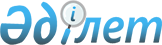 О признании утратившим силу постановления акимата города Алматы от 14 ноября 2019 года № 4/616 "Об утверждении правил реализации механизмов стабилизации цен на социально значимые продовольственные товары города Алматы"Постановление акимата города Алматы от 15 августа 2022 года № 3/393. Зарегистрировано Министерством юстиции Республики Казахстан 15 августа 2022 года № 29124.
      В соответствии с Законом Республики Казахстан "О правовых актах", акимат города Алматы, ПОСТАНОВЛЯЕТ:
      1. Признать утратившим силу постановления акимата города Алматы от 14 ноября 2019 года № 4/616 "Об утверждении правил реализации механизмов стабилизации цен на социально значимые продовольственные товары города Алматы" (зарегистрировано в Реестре государственной регистрации нормативных правовых актов за № 1597).
      2. Контроль за исполнением настоящего постановления возложить на заместителя акима города Алматы.
      3. Настоящее постановление вводится в действие по истечении десяти календарных дней после дня его первого официального опубликования.
					© 2012. РГП на ПХВ «Институт законодательства и правовой информации Республики Казахстан» Министерства юстиции Республики Казахстан
				
      Аким города Алматы

Е. Досаев
